-------------------------------------4 Bit Ring Counter (LEFT SHIFT) USING IF ELSE---------------------------------------------library IEEE;use IEEE.STD_LOGIC_1164.ALL;use IEEE.STD_LOGIC_ARITH.ALL;use IEEE.STD_LOGIC_UNSIGNED.ALL;entity ringcounter is    Port ( data : in  STD_LOGIC_VECTOR (03 downto 0);           output : out  STD_LOGIC_VECTOR (03 downto 0);           clk, clr, l : in  STD_LOGIC);end ringcounter;architecture Behavioral of ringcounter issignal temp: std_logic_vector(3 downto 0);beginprocess(clk, clr, l)	begin		If (clr = '1') then temp <= "0000";		ElsIf (l = '1') then temp <= data;		ElsIf (clk'event and clk = '1') then			temp <= temp(2 downto 0)&temp(3);			End If;End Process;output <= temp;end Behavioral;-------------------------------------4 Bit Ring Counter (LEFT SHIFT) USING IF ELSE---------------------------------------------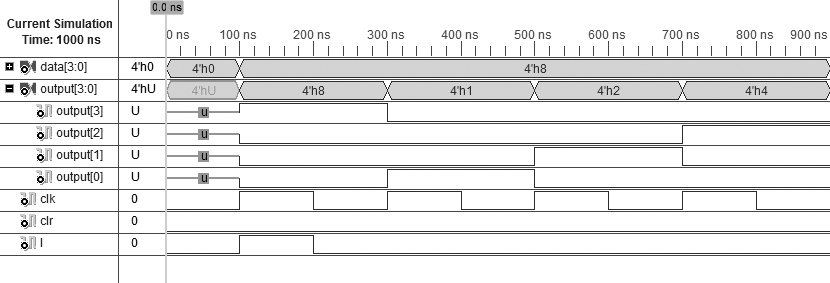 -------------------------------------4 Bit Twisted Ring Counter USING IF ELSE---------------------------------------------library IEEE;use IEEE.STD_LOGIC_1164.ALL;use IEEE.STD_LOGIC_ARITH.ALL;use IEEE.STD_LOGIC_UNSIGNED.ALL;entity twistedringcounter is    Port ( data : in  STD_LOGIC_VECTOR (03 downto 0);           output : out  STD_LOGIC_VECTOR (03 downto 0);           clk, clr, l: in  STD_LOGIC);end twistedringcounter;architecture Behavioral of twistedringcounter issignal temp: std_logic_vector(3 downto 0);beginprocess(clk, clr)	begin		If (clr = '1') then temp <= "0000";		ElsIf (l = '1') then temp <= data;		ElsIf (clk'event and clk = '1') then			temp <= temp(2 downto 0)&not(temp(3));			End If;End Process;output <= temp;end Behavioral;-------------------------------------4 Bit Twisted Ring Counter USING IF ELSE---------------------------------------------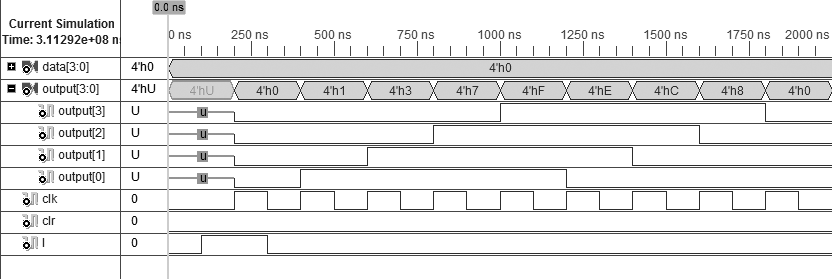 -------------------------------------8 Bit Bidirectional Shift Register USING IF ELSE---------------------------------------------library IEEE;use IEEE.STD_LOGIC_1164.ALL;use IEEE.STD_LOGIC_ARITH.ALL;use IEEE.STD_LOGIC_UNSIGNED.ALL; entity bireg is    Port ( din : in  STD_LOGIC;           sin : in  STD_LOGIC;           m : in  STD_LOGIC;           clk : in  STD_LOGIC;           clr : in  STD_LOGIC;           sl : out  STD_LOGIC;           sr : out  STD_LOGIC);end bireg;architecture Behavioral of bireg issignal temp: std_logic_vector(7 downto 0);beginprocess (clk,clr)	begin		If(clr = '0') then temp<="00000000";		ElsIf(clk'event and clk = '0') then			If(m = '1') then temp <= din & temp(6 downto 0);			Else temp <= temp(7 downto 1) & sin;			End If; End If;End Process;	sr <= temp(7);	sl <= temp(0);end Behavioral;-------------------------------------8 Bit Bidirectional Shift Register USING IF ELSE---------------------------------------------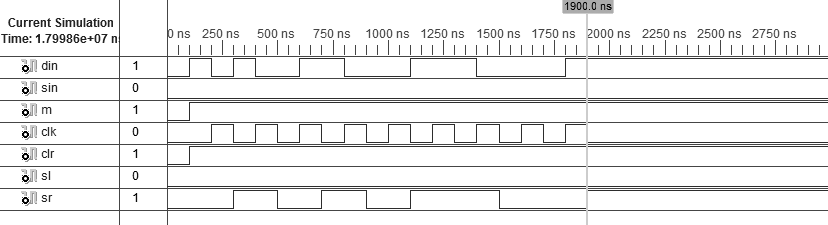 -------------------------------------DECODER 3:8 USING CASE---------------------------------------------library IEEE;use IEEE.STD_LOGIC_1164.ALL;use IEEE.STD_LOGIC_ARITH.ALL;use IEEE.STD_LOGIC_UNSIGNED.ALL;---- Uncomment the following library declaration if instantiating---- any Xilinx primitives in this code.--library UNISIM;--use UNISIM.VComponents.all;entity DEOCDER38CASE1 is    Port ( D : in  STD_LOGIC_VECTOR (02 downto 0);           Y : out  STD_LOGIC_VECTOR (07 downto 0));end DEOCDER38CASE1;architecture Behavioral of DEOCDER38CASE1 isbeginPROCESS(D) BEGIN  CASE D IS    WHEN "000"	=> Y <= "00000001";    WHEN "001"	=> Y <= "00000010";    WHEN "010"	=> Y <= "00000100";    WHEN "011"	=> Y <= "00001000";    WHEN "100"	=> Y <= "00010000";    WHEN "101"	=> Y <= "00100000";    WHEN "110"	=> Y <= "01000000";    WHEN "111"	=> Y <= "10000000";    WHEN OTHERS => Y <= "ZZZZZZZZ";  END CASE;END PROCESS;end Behavioral;-------------------------------------DECODER 3:8 USING CASE---------------------------------------------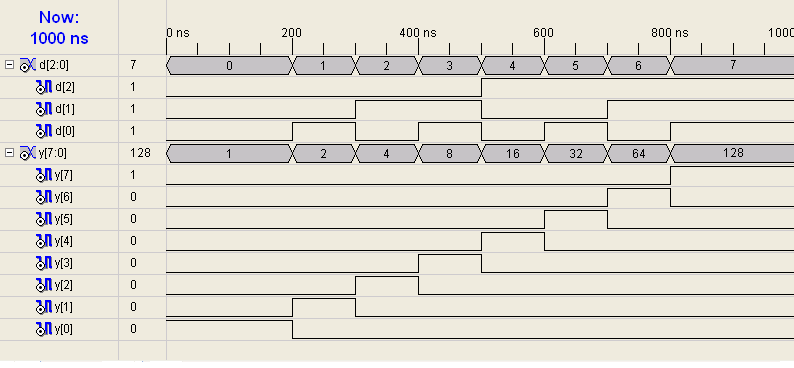 -------------------------------------4 BIT ADDER USING STRUCTURAL MODEL----------------------------------------------- PROGRAM FOR 1 BIT ADDERlibrary IEEE;use IEEE.STD_LOGIC_1164.ALL;use IEEE.STD_LOGIC_ARITH.ALL;use IEEE.STD_LOGIC_UNSIGNED.ALL;entity ADDER1BIT is    Port(A : in std_logic;         B : in std_logic;         CO :out std_logic;	    CIN : IN STD_LOGIC; 	    Y : out std_logic);end ADDER1BIT;ARCHITECTURE DATAFLOW OF ADDER1BIT ISBEGINY <= (A XOR B XOR CIN);CO <= ((A AND B) OR (A AND CIN) OR (B AND CIN));END DATAFLOW;-- PROGRAM FOR 4BIT ADDERlibrary IEEE;use IEEE.STD_LOGIC_1164.ALL;use IEEE.STD_LOGIC_ARITH.ALL;use IEEE.STD_LOGIC_UNSIGNED.ALL;entity ADDER4STRUCT is    Port ( A : in  STD_LOGIC_VECTOR (03 downto 0);           B : in  STD_LOGIC_VECTOR (03 downto 0);           CO : out  STD_LOGIC;           CIN : in  STD_LOGIC;           Y : out  STD_LOGIC_VECTOR (03 downto 0));end ADDER4STRUCT;architecture STRUCTURAL of ADDER4STRUCT isCOMPONENT ADDER1BIT ISPORT(A : in std_logic;     B : in std_logic;			        CO : out std_logic;	  	  CIN : IN STD_LOGIC;	  Y : out std_logic);	  end COMPONENT;SIGNAL TEMPO : STD_LOGIC_VECTOR(3 DOWNTO 0);SIGNAL TEMP : STD_LOGIC_VECTOR(2 DOWNTO 0);BEGIN      U1 : ADDER1BIT PORT MAP (A(0),B(0),TEMP(0),CIN,TEMPO(0));U2 : ADDER1BIT PORT MAP (A(1),B(1),TEMP(1),TEMP(0),TEMPO(1));U3 : ADDER1BIT PORT MAP (A(2),B(2),TEMP(2),TEMP(1),TEMPO(2));U4 : ADDER1BIT PORT MAP (A(3),B(3),CO,TEMP(2),TEMPO(3));Y <= TEMPO;end STRUCTURAL;-------------------------------------4 BIT ADDER USING STRUCTURAL MODEL---------------------------------------------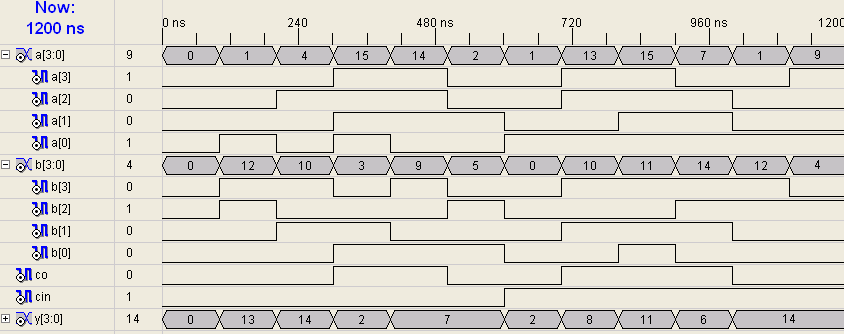 